Szanowni Uczniowie Zespołu Szkół nr 14!        Z ogromną radością powitamy Was w naszej szkole w dniu 1 września 2020 r. Bardzo nam brakowało bezpośredniego kontaktu z Wami!      Sytuacja epidemiczna w naszym kraju, sprawia, że wszyscy jesteśmy obowiązani przestrzegać zasad higieny i procedury ograniczające ryzyko zarażenia się koronawirusem.    W trosce o Was Drodzy Uczniowie, nauczycieli i pracowników, na podstawie wytycznych MEN, GIS i MZ jako Dyrektor szkoły odpowiedzialny za bezpieczeństwo, wdrożyłam wiele procedur postępowania i zachowania w sytuacjach szkolnych. Przekazuję je Wam poprzez dziennik elektroniczny Librus. Bardzo proszę o zapoznanie się z nimi i ścisłe przestrzeganie.     Rok szkolny 2020/2021 rozpoczynamy w formie stacjonarnej, co oznacza, że zajęcia dydaktyczno-wychowawcze i opiekuńcze w chwili obecnej będą prowadzone w obu budynkach przy ul. Szanajcy 5 oraz Szanajcy 17/19 i w obiektach należących do placówki.          Wyciąg z procedury organizacji pracy szkoły w Zespole Szkół nr 14 w Warszawie w warunkach pandemii COVID-19  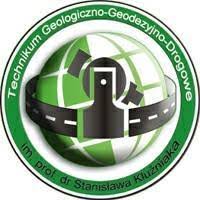 Najważniejsze zalecenia dla uczniów. Postaraj się zachować dystans społeczny między osobami przebywającymi na terenie szkoły, szczególnie w przestrzeniach wspólnych (korytarze, świetlica, biblioteka, stołówka, bufet, toalety szkolne, szatnia);Na terenie szkoły przebywać mogą wyłącznie osoby z zakrytymi ustami i nosem (maseczką jedno- lub wielorazową, materiałem, przyłbicą).Zakrywanie ust i nosa obowiązuje na terenie całej szkoły, z wyjątkiem sal lekcyjnych oraz terenów otwartych np. boisk szkolnych. Uczniowie są zobowiązani zakrywać usta i nos do momentu zajęcia swego miejsca w sali lekcyjnej.Wszystkie osoby wchodzące do szkoły są zobligowane do korzystania z płynu do dezynfekcji rąk.Do szkoły mogą przychodzić jedynie osoby zdrowe, bez jakichkolwiek objawów wskazujących na chorobę zakaźną. Do takich objawów zaliczamy:-  wysoką temperaturę powyżej 37,3°C (zgodnie z wytycznymi WHO)- ból głowy i mięśni, - ból gardła,- kaszel,- duszność i problemy z oddychaniem,- uczucie wyczerpania,- brak apetytu.Jeżeli w domu przebywa osoba na kwarantannie lub w izolacji uczeń nie może uczestniczyć w zajęciach. Pomiaru temperatury ciała dokonuje się w przypadku wystąpienia objawów chorobowych sugerujących infekcję dróg oddechowych lub zakażenie wirusem COVID-19.Staraj się nie dotykać oczu, ust i nosa.Zrezygnuj z podawania ręki na powitanie. klasy I oraz II wchodzą do budynku szkoły/wychodzą z budynku szkoły wejściem głównym (od ul. Szanajcy). Klasy III oraz IV wchodzą do budynku szkoły/wychodzą z budynku szkoły wejściem zlokalizowanym przy sali gimnastycznej (budynek przy ul. Szanajcy 5/ wejściem zlokalizowanym od strony boiska szkolnego (budynek przy ul. Szanajcy 17/19). Powyższy podział funkcjonuje do godziny 8:30, po tym czasie wszyscy uczniowie wchodzą/wychodzą z budynku szkoły wejściem głównym. Obowiązują różne godziny spożywania posiłków w stołówce szkolnej/bufecie szkolnym; Wyznaczone zostają trzy przerwy obiadowe, na pierwszej z nich (11:20 – 11:35) posiłki będą wydawane tylko uczniom klas I, na drugiej przerwie obiadowej (12:20 – 12:35) tylko uczniom klas II, a na trzecie przerwie obiadowej (13:20 – 13:35) uczniom klas III i IV. Poszczególnym klasom przypisane zostaną stałe sale, w których klasy te będą odbywały większość zajęć. Ponadto uczniowie w obrębie sal lekcyjnych, są zobowiązani do zajmowania stałych miejsc, wyznaczonych przez wychowawców klas. Przed wejściem do sali, w której odbywają się zajęcia – obowiązuje dezynfekcja rąk. Każdy nauczyciel zobligowany jest do przygotowania harmonogramu konsultacji indywidualnych i grupowych. Na miarę możliwości, konsultacje dla danej klasy/grupy uczniów będą odbywały się w stałej, przydzielonej do tej klasy/grupy sali. Harmonogram konsultacji zostanie przesłany uczniom za pomocą dziennika elektronicznego.W przypadku, gdy uczeń uchyla się od noszenia, w częściach wspólnych szkoły, maski/przyłbicy zakrywającej usta i nos – pedagog szkolny wzywa rodziców/opiekunów prawnych/osoby upoważnione, którzy mają obowiązek odbioru ucznia ze szkoły. W przypadku, braku możliwości skontaktowania się z rodzicami/opiekunami prawnymi/osobą upoważnioną do odbioru ucznia, do szkoły wzywane są służby (policja, straż miejska) celem podjęcia stosownej interwencji. Jeżeli pracownik szkoły zaobserwuje u ucznia objawy mogące wskazywać na infekcję dróg oddechowych, w tym w szczególności gorączkę, kaszel – uczeń zostanie umieszczony w izolatce, a pracownik szkoły niezwłocznie podejmie próbę powiadomienia rodziców/opiekunów prawnych/osoby upoważnione o konieczności odebrania ucznia ze szkoły (rekomendowany własny środek transportu).Opiekę nad odizolowanym uczniem sprawuje pielęgniarka szkolna lub nauczyciel, z którym uczeń miał zajęcia. Uczniowie są zobligowani do regularnego mycia rąk wodą z mydłem. Powinni to robić szczególnie w następujących sytuacjach:- po przyjściu do szkoły;- przed jedzeniem;- po powrocie ze świeżego powietrza;- po skorzystaniu z toalety.Przed wejściem do biblioteki – zdezynfekuj ręce. Musisz mieć na sobie maseczkę lub przyłbicę. Książki, które zwracasz odkładasz do specjalnie przygotowanych pudełek opisanych datą. Pamiętaj, aby nie przekraczać wyznaczonych przez bibliotekarza linii (oznakowanie na podłodze). Korzystaj z alternatywnych form kontaktu z nauczycielem i rówieśnikami. Jeśli chcesz o coś zapytać, skonsultować, umówić się na dodatkowe zajęcia – komunikuj się za pomocą Librus, poczty elektronicznej, konta G-suite. Używaj swoich własnych podręczników, przyborów do pisania, kalkulatorów, urządzeń elektronicznych (przybory i podręczniki w czasie zajęć mogą znajdować się na stoliku szkolnym ucznia, w tornistrze lub we własnej szafce), Nie wymieniaj się przyborami szkolnymi, urządzeniami elektronicznymi. Nie zabieraj do szkoły niepotrzebnych przedmiotów. Na przerwy, które odbywają się na świeżym powietrzu, udajesz się wyjściem zlokalizowanym przy sali gimnastycznej lub wyjściem znajdującym się od strony boiska szkolnego. Uczeń w czasie przerwy nie może opuszczać terenu szkoły.Jeśli źle się czujesz lub obserwujesz u siebie objawy chorobowe – natychmiast zgłoś to nauczycielowi.                                                                                      Dyrektor Zespołu Szkół nr 14                                                                                        Małgorzata Augustowska